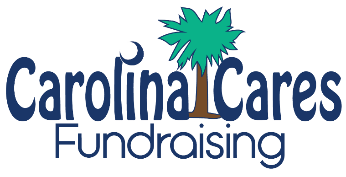 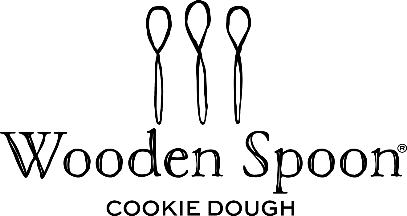 Wooden Spoon Cookie Dough Fundraiser Kickoff!Thank you for supporting the Insert Group Name Wooden Spoon cookie dough fundraiser.  We are raising money for Insert Fundraiser Purpose.  Each person has a goal to sell XX items.Please note the following:Wooden Spoon cookie dough is happiness cubed!  Each package contains 40 1-ounce pre-portioned cubes of dough.  No thawing, No scooping, No mess.  Whether you want a couple or a couple dozen, just “Break and Bake!”Retail Price – $16      Our Profit – 40%Collect Payment as You Sell (Checks Made Payable to: Group Name)Order Forms and Payment Due By: 01/01/2000Flavors: Classic Chocolate Chip, Cranberry Oatmeal Medley, Peanut Butter Perfection, Snickerdoodle, Sweet Macadamia Nut, Triple ChocolateDelivery ProcessDate: 01/01/2000Orders are sorted, boxed, and labeled by SellerItems are delivered in cases, Up to 6 items per caseIMPORTANT – Please Return Your Cases to a Freezer Within 2-3 Hours of Pick UpQ. What is the #1 reason people don’t support a fundraiser?A. They were never asked!Thank you for your support,Group Leader Name